Homework at Escrick 2022-2023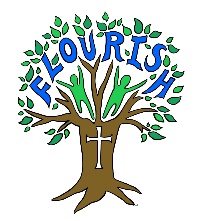 At Escrick CE Primary School, we endeavour to work with our families to allow all pupils in our school to FLOURISH. We aim for reading to be regular and for children to develop a love for reading, understanding that texts can be both educational and entertaining in equal measure. We believe that homework can be valuable consolidation of learning as well as a tool for exploration and independence outside the classroom and develops home/school partnerships. Homework is expected to be completed in secondary settings, so we aim to build expectations gradually thus preparing our oldest pupils for the demands of this in their next steps of learning. Homework is marked in line with our marking policy. Class teachers will monitor the regularity of homework completed by each child and will inform/support parents with any issues. It is anticipated that parents will support pupils where possible with their homework and refer back to class teachers should further guidance be needed. See below for an overview of homework across our school and how it progresses in both content and expectation. We set homework weekly. As visible below, the amounts and expectations involved in homework increase over time in line with our progressive curriculum. EYFS Little Wandle phonics tasks related to letter recognition, formation and blending. Maths task introduced later in the year. Reading books – Little Wandle ebooks and sharing stories Year 1 Little Wandle phonics tasks related to the above and writing words including taught sounds and reading taught tricky words. Maths tasks introduced in Autumn 2 – games and songs Reading books – Little Wandle ebooks and sharing stories Year 2 10 spellings a week putting 4 into sentences. Maths basic skills – number bonds etc Reading books – colour bands and sharing stories Year 3  10 spellings a week putting at least 6 into sentences + a SPAG/vocab challenge Maths basic skills/ games / mini challenges sometimes on Google Classroom – progressing to Maths Frame sheets later in year Reading books – colour bands with some pupils moving to free read Year 4 10 spellings a week putting 6 into sentences. Find definition of three of the words + SPAG/vocab challenge Maths basic skills/ mini challenges/ fluency questions – sometimes Maths Frame Reading books – mixture of colour bands and free readers, mostly the latter Year 5 Reading circles pages/chapters to read + task to complete at home 10 spellings a week putting 6 into sentences + SPAG/vocab challenge and/or definitions/ using in other ways Maths task – often Maths Frame Reading books – free readers Year 6Reading circles pages/chapters to read + task to complete at home with growing level of expectation 10 spellings a week putting 6 into sentences + SPAG/vocab challenge and/or definitions/ using in other ways Maths task – often Maths Frame Reading books – free readers SENDPupils with additional learning needs may have differentiated tasks tailored to their own needs for homework and reading at home in line with their individual support plan targets. 